REPORTprepared by the Office of the UnionDisclaimer:  this document does not represent UPOV policies or guidanceOpening of the MEETING	The Working Group on Guidance concerning Smallholder Farmers in relation to private and non-commercial use (WG-SHF) held its fourth meeting in Geneva on October 25, 2023, in hybrid format, chaired by Mr. Yehan Cui, President of the Council.  	The meeting was opened by the Chair, who welcomed the participants.  	The list of participants is reproduced in the Annex to this report. Adoption of the agenda	The WG-SHF adopted the draft agenda as proposed in document WG-SHF/4/1.Possible revision of the FAQs	The WG-SHF considered document WG-SHF/4/2.	The WG-SHF noted the compilation of replies to UPOV Circular E-23/116 of July 6, 2023, as set out in document WG-SHF/4/2 and in its Annexes II and III. ,	The WG-SHF agreed, at that stage not to consider the specific suggestions and comments made by the members of the WG-SHF on the matters raised in Circular E-23/116. 	Members of the WG-SHF emphasized the importance that small holder farmers have access to high quality seed to ensure food security. Some members of the WG-SHF expressed the view that finding a text for the explanatory notes that would satisfy all UPOV members would be  a difficult  challenge since key terms, including the notion of what was a small holder farmer, were defined or understood differently amongst UPOV members for reasons related to geopolitical and socio-economic circumstances.  Other members of the 
WG-SHF acknowledged that whilst finding a text would be far from easy considering the complexity of the matter, it would be worth to continue the work that the working group had been tasked to carry out by the Consultative Committee.	Some members of the WG-SHF indicated that there were examples of breeders giving authorization to use protected seeds under different conditions depending on the size of the farmers’ holdings. The WG-SHF noted the question raised as to whether the interpretation of the exception on private and non‑commercial acts was indeed an obstacle for countries and organizations to become members of UPOV and if so, what were the perceived negative practical implications. It was further discussed if the exception on private and non‑commercial acts had in fact been implemented in a manner that had unwanted implications for small holder farmers in practice. 	The WG-SHF agreed that it would be useful to gather further information on those matters. However, the WG-SHF noted that more work was needed to identify relevant questions and from whom further information could be collected. Accordingly, the WG-SHF agreed that the Office of the Union should issue a circular to the members of the WG-SHF with a request to identify questions and to whom they should be addressed, to collect information for the WG-SHF to continue its work.  Based on the replies to the Circular, the Office of the Union would prepare a questionnaire for consideration by the WG-SHF at its next meeting.CONCLUSIONS	 The WG-SHF concluded that gathering information would be useful to provide the basis for developing guidance concerning smallholder farmers in relation to private and non‑commercial use.	The WG-SHF agreed that the Office of the Union should issue a circular to the members of the WG-SHF with a request to identify questions and to whom they should be addressed, in order to collect information for the WG-SHF to continue its work.  Based on the replies to the Circular, the Office of the Union would prepare a questionnaire for consideration by the WG-SHF at its next meeting.	 The WG-SHF proposed to hold its next meeting by virtual means on March 22, 2024;	The WG-SHF agreed to ask the Consultative Committee to welcome the proposal to gather further information and to invite the WG-SHF to finalize the work that it has been tasked to carry out.	The WG-SHF noted that the Chair of the WG-SHF will make a report to the Consultative Committee on the work of the WG-SHF, with a request for the Consultative Committee to approve the work of the WG-SHF.DATE AND PROGRAM OF THE Fifth MEETING 	The WG-SHF agreed that the fifth meeting of the WG-SHF be held virtually, on March 22, 2024.	The WG-SHF agreed that its program for the fifth meeting would be to consider the replies to the Circular issued by the Office of the Union to the members of the WG-SHF with a request to identify questions and to whom they should be addressed, in order to collect information for the WG-SHF to continue its work.  [Annex follows](dans l’ordre alphabétique des noms français des membres /
in the alphabetical order of the French names of the members /
por orden alfabético de los nombres en francés de los miembros)I. MEMBRES / MEMBERS / MIEMBROSAFRIQUE DU SUD / SOUTH AFRICA / SUDÁFRICANoluthando NETNOU-NKOANA (Ms.), Director, Genetic Resources, Department of Agriculture, Rural development and Land Reform, Pretoria 
(e-mail: noluthandon@daff.gov.za)Thapelo Martin SEKELE (Mr.), Variety Control Regisration Officer, Scientist Production, Genetic Resources, Plant Breeder's Rights, Department of Agriculture, Land Reform and Rural Deveolpment, Pretoria 
(e-mail: ThapeloS@dalrrd.gov.za)Allemagne / GERMANY/ AlemaniaBeate RÜCKER (Ms.), Head of Division, Federal Plant Variety Office, Bundessortenamt, Hanover 
(e-mail: beate.ruecker@bundessortenamt.de)Elmar PFÜLB (Mr.), President, Federal Plant Variety Office, Bundessortenamt, Hanover 
(e-mail: postfach.praesident@bundessortenamt.de)ARGENTINE / ARGENTINAMaría Laura VILLAMAYOR (Sra.), Coordinadora de Relaciones Institucionales e Interjurisdiccionales, Instituto Nacional de Semillas (INASE), Secretaría de Agricultura, Ganadería, Pesca y Alimentación, Buenos Aires 
(e-mail: mlvillamayor@inase.gob.ar)AUTRICHE / AUSTRIABirgit GULZ-KUSCHER (Ms.), Legal Advisor for Seed Law and Plant Variety Protection Law, Bundesministerium für Land- und Forstwirtschaft, Regionen und Wasserwirtschaft, Wien 
(e-mail: birgit.gulz-kuscher@bml.gv.at)BRÉSIL / BRAZIL / BRASILStefânia PALMA ARAUJO (Ms.), Coordinator, Plant Variety Protection Office, National Plant Variety Protection Service, Serviço Nacional de Proteção de Cultivares (SNPC), Brasilia
(e-mail: stefania.araujo@agro.gov.br)CANADA / CANADÁAnthony PARKER (Mr.), Commissioner, Plant Breeders' Rights Office, Canadian Food Inspection Agency (CFIA), Ottawa 
(e-mail: anthony.parker@inspection.gc.ca)Marc DE WIT (Mr.), Senior Examiner, Plant Breeders' Rights Office, Canadian Food Inspection Agency (CFIA), Ottawa 
(e-mail: Marc.deWit@Inspection.gc.ca)Chili / CHILEManuel Antonio TORO UGALDE (Sr.), Jefe Sección, Registro de Variedades Protegidas, Departamento de Semillas y Plantas, Servicio Agrícola y Ganadero (SAG), Santiago de Chile 
(e-mail: manuel.toro@sag.gob.cl)Alejandro Ignacio SAAVEDRA PÉREZ (Sr.), Profesional Registro de Variedades, Servicio Agrícola y Ganadero (SAG), Santiago de Chile 
(e-mail: alejandro.saavedra@sag.gob.cl)CHINE / CHINAYehan CUI (Mr.), Chief Agronomist, Development Center of Science and Technology (DCST), Ministry of Agriculture and Rural Affairs (MARA), Beijing 
(e-mail: cuiyehan@agri.gov.cn)Xiujie ZHANG (Ms.), Division Director, Division of DUS Tests, Development Center of Science and Technology (DCST), Beijing 
(e-mail: zhxj7410@sina.com) COLOMBIE / COLOMBIA / COLOMBIAAlfonso Alberto ROSERO (Sr.), Director Técnico de Semillas, Subgerencia de Protección Vegetal, Instituto Colombiano Agropecuario (ICA), Bogotá 
(e-mail: alberto.rosero@ica.gov.co)ESPAGNE / SPAIN / ESPAÑAJosé Antonio SOBRINO MATÉ (Sr.), Subdirector General de Medios de Producción Agrícola, Oficina Española de Variedades Vegetales (MPA y OEVV), DG Producciones y Mercados Agrarios, Ministerio de Agricultura y Pesca, Alimentación (MAPA), Madrid 
(e-mail: jasobrino@mapa.es)Nuria URQUÍA FERNÁNDEZ (Sra.), Jefe de Área de Registro de Variedades, Oficina Española de Variedades Vegetales (MPA y OEVV), Ministerio de Agricultura, Pesca y Alimentación (MAPA), Madrid 
(e-mail: nurquia@mapa.es)ÉTATS-UNIS D'AMÉRIQUE / UNITED STATES OF AMERICA / ESTADOS UNIDOS DE AMÉRICANyeemah GRAZIER (Ms.), Patent Attorney, Office of Policy and International Affairs (OPIA), U.S. Department of Commerce, Alexandria 
(e-mail: nyeemah.grazier@uspto.gov)Christian HANNON (Mr.), Senior Patent Attorney, Office of Policy and International Affairs (OPIA), U.S. Department of Commerce, Alexandria 
(e-mail: christian.hannon@uspto.gov)FÉDÉRATION DE RUSSIE / RUSSIAN FEDERATION / FEDERACIÓN DE RUSIAOlga PANTELEEVA (Ms.), Counsellor, Embassy of the Russian Federation, Bern
(e-mail: o.panteleyeva@mcx.gov.ru)ISRAËL / ISRAELDikla DABBY-NAOR (Ms.), Chairperson, Plant Breeders' Rights Council, Ministry of Agriculture and Rural Development, Beit-Dagan 
(e-mail: diklad@moag.gov.il)Italie / italy / italien / italiaAlessandro FARACI (Mr.), Patents Examiner, Italian Patent and Trademark Office, Ministry of Enterprises and Made in Italy, Roma 
(e-mail: alessandro.faraci@mise.gov.it)JAPON / JAPAN / JAPÓNMinori HAGIWARA (Ms.), Director for International Affairs on Plant Variety Protection, Plant Variety Protection Office, Intellectual Property Division, Export and International Affairs Bureau, Ministry of Agriculture, Forestry and Fisheries (MAFF), Tokyo 
(e-mail: minori_hagiwara110@maff.go.jp)MEXIQUE / MEXICO / MÉXICOVíctor Manuel VÁSQUEZ NAVARRETE (Sr.), Director de área, Servicio Nacional de Inspección y Certificación de Semillas (SNICS), Secretaria de Agricultura y Desarrollo Rural (Agricultura), Ciudad de México 
(e-mail: victor.vasquez@agricultura.gob.mx)Ana Lilia ROJAS SALINAS (Sra.), Jefa de Departamento de Armonización Técnica, Servicio Nacional de Inspección y Certificación de Semillas (SNICS), Secretaria de Agricultura y Desarrollo Rural (Agricultura), Ciudad de México 
(e-mail: ana.rojas@snics.gob.mx)Agustin de Jesús LÓPEZ HERRERA (Sr.), Experto externo, Servicio Nacional de Inspección y Certificación de Semillas (SNICS), Ciudad de México 
(e-mail: agustin.lopezh@gmail.com) NORVÈGE / NORWAY / NoruegaSvanhild-Isabelle Batta TORHEIM (Ms.), Senior Policy Advisor, Department of Forest and Natural Resource Policy, Ministry of Agriculture and Food, Oslo 
(e-mail: sto@lmd.dep.no)Elin Cecilie RANUM (Ms.), Advisor, Utviklingsfondet, Oslo 
(e-mail: elin@utviklingsfondet.no) PAYS-BAS / NETHERLANDS / PAÍSES BAJOSKees Jan GROENEWOUD (Mr.), Secretary, Board for Plant Varieties (Raad voor plantenrassen), Roelofarendsveen 
(e-mail: c.j.a.groenewoud@raadvoorplantenrassen.nl)Marien VALSTAR (Mr.), Senior Policy Officer, Seeds and Plant Propagation Material, DG Agro, Ministry of Agriculture, Nature and Food Quality, The Hague 
(e-mail: m.valstar@minlnv.nl)Bernadette REGEER (Ms.), Coordinating policy advisor, Phytosanitary Affairs and Propagating material, DG Agro & Nature, Ministry of Agriculture, Nature and Food Quality, Den Haag 
(e-mail: b.regeer@minlnv.nl)PÉROU / PERU / PERÚManuel SIGUEÑAS SAAVEDRA (Sr.), Especialista en protección de obtenciones vegetales, Subdirección de Regulación de la Innovación Agraria - SDRIA, Instituto Nacional de Innovación Agraria (INIA), Lima 
(e-mail: consultor_arapov@inia.gob.pe)  Cinthya Vanessa MINAYA LESCANO (Sra.), Especialista de Variedades Vegetales y Conocimientos Tradicionales, Instituto Nacional de Defensa de la Competencia y de la Protección de la Propiedad Intelectual (INDECOPI), Lima 
(e-mail: cminaya@indecopi.gob.pe)RÉPUBLIQUE DE CORÉE / REPUBLIC of korea / REPÚBLICA de coreaYong Seok JANG (Mr.), Deputy Director, Plant Variety Protection Division, National Forest Seed Variety Center (NFSV), Chungcheongbukdo 
(e-mail: mushrm@korea.kr) Tae Hoon KIM (Mr.), Senior Forest Researcher, Examiner, National Forest Seed Variety Center (NFSV), Chungcheongbuk-do 
(e-mail: algae23@korea.kr)Won-Bum CHO (Mr.), Forest Researcher, Plant Variety Protection Division, National Forest Seed Variety Center (NFSV), Chungcheongbuk-do 
(e-mail: rudis99@korea.kr) Hwan-Su HWANG (Mr.), Forest Researcher, Plant Variety Protection Division, National Forest Seed Variety Center, Korea Forest Service, Chungcheongbuk-do 
(e-mail: hwansu3368@korea.kr)Kwanghong LEE (Mr.), Researcher, Korea Seed and Variety Service (KSVS), Gimcheon City 
(e-mail: grin@korea.kr)RÉPUBLIQUE Dominicaine / dominican REPUBLIC / dominikanische REPUBLIK / 
REPÚBLICA DominicanaOctavio Augusto BERAS-GOICO JUSTINIANO (Sr.), Encargado del Departamento Legal, Oficina de Registro de Variedades y Obtenciones Vegetales (OREVADO), Santo Domingo 
(e-mail: ota470@gmail.com)RÉPUBLIQUE TCHÈQUE / CZECH REPUBLIC / REPÚBLICA CHECAPavla BÍMOVÁ (Ms.), General affairs of DUS testing, National Plant Variety Office, Central Institute for Supervising and Testing in Agriculture (ÚKZÚZ), Brno 
(e-mail: pavla.bimova@ukzuz.cz)ROYAUME-UNI / UNITED KINGDOM / reino unidoKat DEEKS (Ms.), Plant Variety and seeds policy Team Leader, Department for Environment, Food and Rural Affairs (Defra), Cambridge 
(e-mail: katherine.deeks@defra.gov.uk)Joanne JURY (Ms.), Policy Officer, Department for Environment, Food & Rural Affairs (DEFRA), London 
(e-mail: Joanne.Jury@defra.gov.uk)Michael BROWN (Mr.), Head of Plant Variety and Seeds (PVS), Animal and Plant Health Agency (APHA), Cambridge 
(e-mail: Michael.Brown@apha.gov.uk)Sigurd RAMANS-HARBOROUGH (Mr.), Manager of UK Variety Listing and PBR, Plant Varieties and Seeds, Animal and Plant Health Agency (APHA), Department for Environment, Food and Rural Affairs (DEFRA), Cambridge 
(e-mail: Sigurd.Ramans-Harborough@defra.gov.uk)SUISSE / SWITZERLAND / SUIZAMarco D'ALESSANDRO (Mr.), Senior Policy Adviser, Sustainable Development & International Cooperation, Office fédéral de l'agriculture (OFAG), Bern 
(e-mail: marco.dalessandro@ipi.ch)Eva TSCHARLAND (Ms.), Jurist, Fachbereich Recht und Verfahren, Office fédéral de l'agriculture (OFAG), Bern 
(e-mail: eva.tscharland@blw.admin.ch)Manuela BRAND (Ms.), Plant Variety Rights Office, Plant Health and Varieties, Office fédéral de l'agriculture (OFAG), Bern 
(e-mail: manuela.brand@blw.admin.ch)UNION EUROPÉENNE / EUROPEAN UNION / UNIÓN EUROPEAFrancesco MATTINA (Mr.), President, Community Plant Variety Office (CPVO), Angers 
(e-mail: mattina@cpvo.europa.eu)José Antonio SOBRINO MATÉ (Sr.), Subdirector General de Medios de Producción Agrícola, Oficina Española de Variedades Vegetales (MPA y OEVV), DG Producciones y Mercados Agrarios, Ministerio de Agricultura y Pesca, Alimentación (MAPA), Madrid 
(e-mail: jasobrino@mapa.es)Nuria URQUÍA FERNÁNDEZ (Sra.), Jefe de Área de Registro de Variedades, Oficina Española de Variedades Vegetales (MPA y OEVV), Ministerio de Agricultura, Pesca y Alimentación (MAPA), Madrid 
(e-mail: nurquia@mapa.es)Päivi MANNERKORPI (Ms.), Team Leader - Plant Reproductive Material, Unit G1 Plant Health, Directorate General for Health and Food Safety (DG SANTE), European Commission, Brussels 
(e-mail: paivi.mannerkorpi@ec.europa.eu)Orsola LAMBERTI (Ms.), Legal Advisor, Community Plant Variety Office (CPVO), Angers 
(e-mail: lamberti@cpvo.europa.eu)II. ORGANISATIONS / ORGANIZATIONS / ORGANIZACIONESAFRICAN SEED TRADE ASSOCIATION (afsta)Catherine LANGAT (Ms.), Technical Manager, African Seed Trade Association (AFSTA), Nairobi, Kenya
(e-mail: catherine@afsta.org)ASSOCIATION FOR PLANT BREEDING FOR THE BENEFIT OF SOCIETY (APBREBES)François MEIENBERG (Mr.), Coordinator, Association for Plant Breeding for the Benefit of Society (APBREBES), Zürich, Switzerland
(e-mail: contact@apbrebes.org)CROPLIFE INTERNATIONALMarcel BRUINS (Mr.), Consultant, CropLife International, Bruxelles, Belgium 
(e-mail: marcel@bruinsseedconsultancy.com) EUROSEEDSSzonja CSÖRGÖ (Ms.), Director, Intellectual Property & Legal Affairs, Euroseeds, Bruxelles, Belgium 
(e-mail: szonjacsorgo@euroseeds.eu) Marian SUELMANN (Ms.), Chair Committee Intelectual Property Right, Rijk Zwaan Zaadteelt en Zaadhandel B.V, Bruxelles, Belguim
(e-mail: m.suelmann@rijkzwaan.nl)INTERNATIONAL SEED FEDERATION (ISF)Khaoula BELHAJ-FRAGNIERE (Ms.), Regulatory Affairs Manager, Nyon, Switzerland
(e-mail: k.belhajfragniere@worldseed.org)Jan KNOL (Mr.), Plant Variety Protection Officer, Crop Science Division, BASF Vegetable Seeds, Nunhems Netherlands B.V., Nunhem, Netherlands 
(e-mail: jan.knol@vegetableseeds.basf.com) Frank MICHIELS, Global PVP manager GBI/BG, BASF, Gent, Belgium 
(e-mail: frank.michiels@basf.com)SEED ASSOCIATION OF THE AMERICAS (SAA) / 
Asociación de Semillas de las Américas (SAA)Diego A. RISSO (Mr.), Director Ejecutivo, Seed Association of the Americas (SAA), Montevideo, Uruguay
(e-mail: drisso@saaseed.org)Emmanuel IBARRA ESTRADA (Sr.), Coordinador de PYMES, Asociación Mexicana de Semilleros, A. C., Ciudad de México, Mexico 
(e-mail: emmanuel@amsac.org.mx)Alfredo PASEYRO (Sr.), Director Ejecutivo, ASA Asociación Semilleros Argentinos, Caba, Argentina
(e-mail: alfredo.paseyro@asa.org.ar) ASIA AND PACIFIC SEED ASSOCIATION (APSA)Kunaporn PHUNTUNIL (Ms.), Technical Coordination Manager, Bangkok, Thaïlande 
(e-mail: kuna@apsaseed.org) Surya Rao RONGALI (Mr.), Lead, Seed Regulatory - India, Seeds and Traits Regulatory, Syngenta India Private Limited, Pune, India 
(e-mail: surya_rao.rongali@syngenta.com) Mary Ann SAYOC (Ms.), Group Head Partnerships and Alliances, East-West Seed Company Inc., Bulacan, Philippines
(e-mail: maryann.sayoc@eastwestseed.com)IV. BUREAU / OFFICER / OFICINAYehan, CUI (Mr.), ChairV. BUREAU DE L’UPOV / OFFICE OF UPOV / OFICINA DE LA UPOVYolanda HUERTA (Ms.), Vice Secretary-GeneralMartin EKVAD (Mr.), Director of Legal AffairsLeontino TAVEIRA (Mr.), Director of Global Development and Technical AffairsHend MADHOUR (Ms.), IT OfficerManabu SUZUKI (Mr.), Technical/Regional Officer (Asia)Kees VAN ETTEKOVEN (Mr.), Technical Expert[Fin du document/
End of document/
Fin del documento]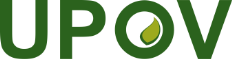 EInternational Union for the Protection of New Varieties of PlantsWorking Group on Guidance concerning Smallholder Farmers in relation to private and non-commercial use Fourth MeetingGeneva, October 25, 2023WG-SHF/4/3Original:  EnglishDate:  January 5, 2024